Meeting Recording (no access code needed)https://maddiesfund.box.com/s/hyoczwrxembv8ym9vlwj3pvtw41c2d9tAgenda	 Welcome – Kristen Hassen, Director, American Pets Alive! Kristen.hassen@americanpetsalive.org
     List your intake issues in the chatMary's Motivation – upcoming conferences, Maddie’s Candid Conversation with Gabrielle Chapman and Justin Marceau, Quote about guilt from President Biden’s speech in Tulsa, OK
National updates 
Dr. Paula Tarankow, Professor of History at Smith College - African American animal advocacy within the broader historical context of animal protection after the U.S. Civil War
Close List of resources referenced during today’s callMary Ippoliti-Smith’s recommendations:Maddie’s® Candid Conversation Special Edition with Gabrielle Chapman and Justin Marceau – watch on Maddie’s® Pet Forum 
http://bit.ly/candidconvochapmanmarceauUpcoming virtual conferences
June 8-10, 2021: The Association for Animal Welfare Advancement Spring Conference
https://theaawa.org/event/2021SpringJune 17, 2021: Humane Canada’s Mini Event - The Future of Sheltering
https://humanecanada.swoogo.com/minievents/1177765June 23-24, 2021: Best Friends National Conference
https://bestfriends.org/events/best-friends-national-conferenceJuly 9-11, 2021: The ASPCA® Cornell Maddie’s® Shelter Medicine Conferencehttps://www.aspcapro.org/splash/aspca-cornell-maddies-fund-shelter-medicine-conferencePresident Biden’s speech in Tulsa, OK June 1:  https://www.pbs.org/newshour/politics/watch-live-biden-honors-victims-of-tulsa-race-massacreHASS https://www.humananimalsupportservices.org/Community Cat Programs (CCP)Communications Guidelines for Animal Welfare Organizations:  https://docs.google.com/document/d/1p0MybXxJ5ZWkamRqwQWCVI6glCePqwBcSgx7ffHuV-w/edit?usp=sharingDr. Paula Tarankow, Professor of History, Smith College https://www.smith.edu/academics/faculty/paula-tarankow

tarankowpaula@gmail.comDissertation: “Loyal Animals, Faithful Slaves: Animal Advocacy, Race, and the Memory of Slavery” (Indiana University, 2019) https://iucat.iu.edu/iub/17608978Book by Mim E. Rivas: Beautiful Jim Key: The Lost History of the World's Smartest Horse https://www.abebooks.com/Beautiful-Jim-Key-Lost-History-Worlds/30903890779/bd?cm_mmc=ggl-_-US_Shopp_Trade-_-product_id=COM9780060567040USED-_-keyword=&gclid=Cj0KCQjwnueFBhChARIsAPu3YkRWBfupvU1vLRirsDsXpUWx2pDP1VYbghvuBMDSTYOBtnaLDM6tMj0aAuD-EALw_wcB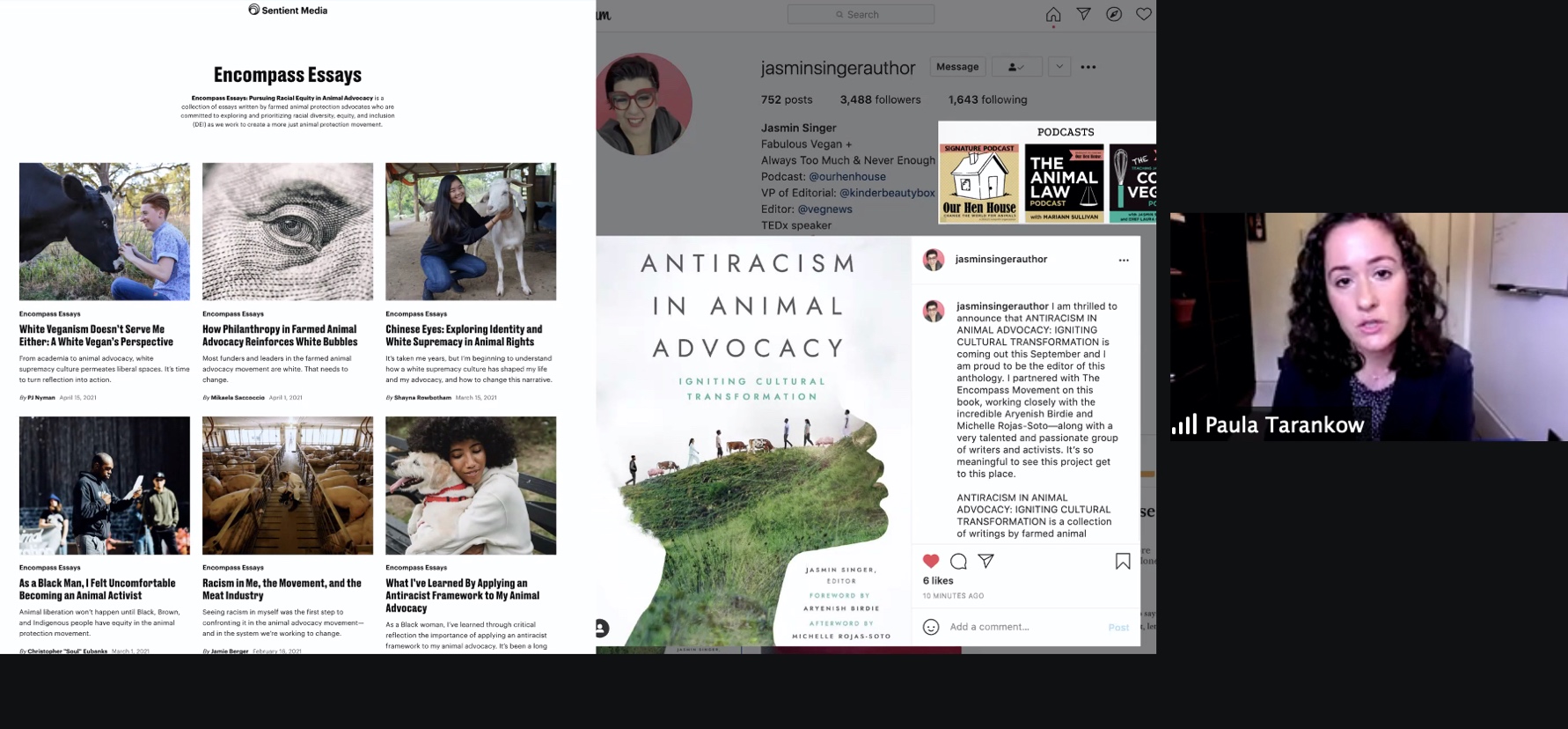 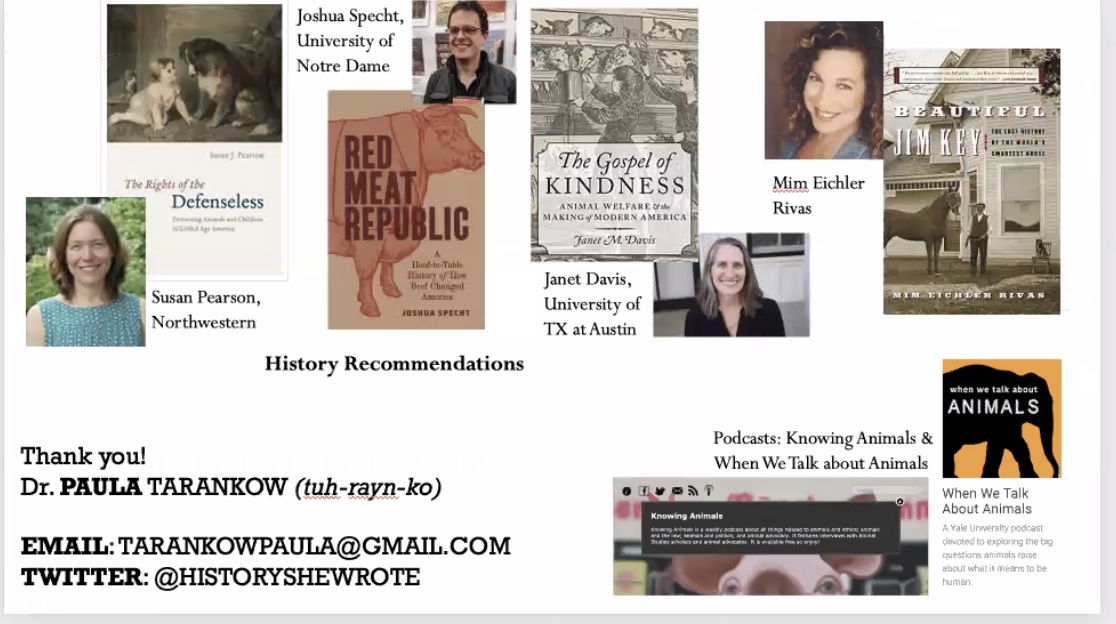 Katie Jarl recommends a children's book about Jim Key for a younger audience: https://www.amazon.com/Step-Right-Up-Taught-Kindness/dp/1620141485Julie Levy If your organization can accept transports of dogs and/or cats from El Paso, please email me at levyjk@ufl.edu and I will connect you with our team that's on site now. :)	Gary Willoughby recommends “Pet Keeping and Pet Hiding in Black America”https://ushistoryscene.com/article/pets-black-america/Kathy Duncan :  an Indigenous artist has designed a t-shirt which the Metis of British Columbia are selling and all of the profits will go to supporting indigenous children and youth:  https://metis-nation-british-columbia.myshopify.com/collections/newreleasesShannon Glenn recommends Rental Research Dashboard https://www.mypitbullisfamily.org/research/Nancy McKenny - free legal aid & advise deducted exclusively to animal shelters, Shelter PALS out of SF SPCA. (PALS= Policy & Legal Services)Jerrica Owen, NACA “Animal Care and Control Today” Magazine https://www.nacanet.org/animal-care-control-today-magazine/Valerie Sheppard: Webinar you want to attend: 6/16/21 Access to Veterinary Care: Community Care Models to Prevent Relinquishment https://learning.theaawa.org/p/sheltermed-6-16-21Approved for RACE CEBrent Toellner - People, Pets, and Policies: Towards Community Supported Animal Sheltering https://network.bestfriends.org/tools-and-information/people-pets-and-policies
Webcast: The Top Ten: Questions and Controversy with Community Cat Programs Friday June 25 at 12n PT -Register here: https://maddiesfund-org.zoom.us/webinar/register/WN_NEcrYUdORHursmeF76ki_w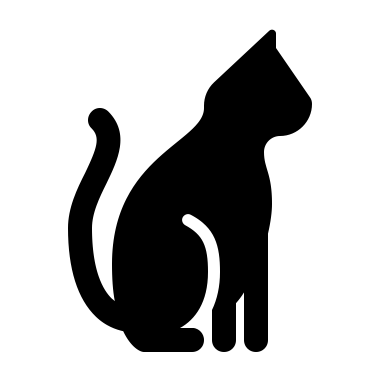 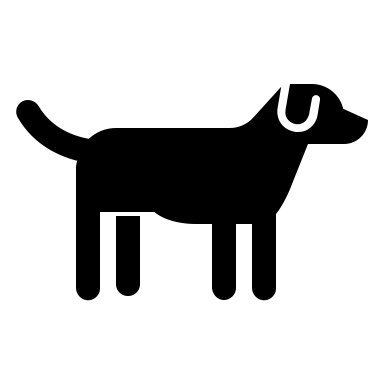 -----------------end----------------